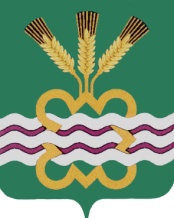 ГЛАВА МУНИЦИПАЛЬНОГО ОБРАЗОВАНИЯ«КАМЕНСКИЙ ГОРОДСКОЙ ОКРУГ»ПОСТАНОВЛЕНИЕ29.09.2023	 							      		             № 1904п. МартюшО внесении изменений в Положение об оплате труда работников муниципальных образовательных организаций сферы культуры Каменского городского округа — детских школ искусств, утвержденное постановлением Главы Каменского городского округа от 29.12.2015 г. № 3325 (в редакции от 18.10.2017 г. № 1444, от 20.04.2018 г. № 630, от 22.10.2018 г. № 1589,от 05.11.2019 г. № 2060, от 28.01.2021 г. № 75, от 13.10.2021 г. № 1735, от 31.03.2022 № 539, от 29.07.2022 № 1564)В соответствии с Трудовым кодексом Российской Федерации, руководствуясь постановлением Правительства Свердловской области от 09.02.2023 № 88-ПП «Об индексации заработной платы работников государственных бюджетных, автономных и казенных учреждений Свердловской области в 2023году» (в редакции от 03.08.2023 № 553-ПП), постановлением Главы муниципального образования «Каменский городской округ» от 18.05.2023 № 868 «Об индексации заработной платы работников муниципальных учреждений муниципального образования «Каменский городской округ» в 2023 году (в редакции от 11.08.2023 № 1543), руководствуясь Уставом муниципального образования «Каменский городской округ»ПОСТАНОВЛЯЮ:1. Увеличить (индексировать) с 01.10.2023 года на 10,9 % размеры окладов (должностных окладов) работников муниципальных образовательных организаций сферы культуры Каменского городского округа — детских школ искусств.2. Внести в Положение об оплате труда работников муниципальных образовательных организаций сферы культуры Каменского городского округа — детских школ искусств, утвержденное постановлением Главы Каменского городского округа от 29.12.2015 г. № 3325 (в редакции от 18.10.2017 г. № 1444, от 20.04.2018 г. № 630, от 22.10.2018 г. № 1589, от 05.11.2019 г. № 2060, от 28.01.2021 г. № 75, от 13.10.2021 г. № 1735, от 31.03.2022 № 539, от 29.07.2022 № 1564) (далее — Положение), следующие изменения:2.1.  Пункт 3.1 Главы 3 Положения изложить в следующей редакции:«3.1.Минимальные размеры окладов (должностных окладов) работников, осуществляющих профессиональную деятельность по профессиям рабочих (далее - рабочие), устанавливаются в зависимости от присвоенных им квалификационных разрядов в соответствии с Единым тарифно-квалификационным справочником работ и профессий рабочих в следующих размерах:3. Настоящее постановление вступает в силу с 01.10.2023 г.4.Разместить настоящее постановление на официальном сайте муниципального образования «Каменский городской округ».5.Контроль исполнения настоящего постановления возложить на заместителя Главы Администрации по экономике и финансам А.Ю. Кошкарова.И.о. Главы городского округа                                                             А.Ю. Кошкаров№ п/пКвалификационные уровниРазмер минимального оклада (должностного оклада) (рублей)1.       1 разряд работ в соответствии с Единым тарифно-квалификационным справочником работ и профессий рабочих,        в том числе: подсобный рабочий 1 разряда, вахтер 1 разряда, сторож 1 разряда, дворник 1 разряда, уборщик служебных помещений 1 разряда, гардеробщик 1 разряда, иные профессии, отнесенные к указанному разряду61622.       2 разряд работ в соответствии с Единым тарифно-квалификационным справочником работ и профессий рабочих,        в том числе: подсобный рабочий 2 разряда, регулировщик пианино и роялей 2 разряда, иные профессии, отнесенные к указанному разряду67813.       3 разряд работ в соответствии с Единым тарифно-квалификационным справочником работ и профессий рабочих,        в том числе: регулировщик пианино и роялей 3 разряда, иные профессии, отнесенные к указанному разряду7396 4.       4 разряд работ в соответствии с Единым тарифно-квалификационным справочником работ и профессий рабочих,         в том числе: настройщик пианино и роялей 4 разряда, регулировщик пианино и роялей 4 разряда,  иные профессии, отнесенные к указанному разряду81665.       5 разряд работ в соответствии с Единым тарифно-квалификационным справочником работ и профессий рабочих,         в том числе: настройщик пианино и роялей 5 разряда, регулировщик пианино и роялей 5 разряда, иные профессии, отнесенные к указанному разряду89366.      6 разряд работ в соответствии с Единым тарифно-квалификационным справочником работ и профессий рабочих,        в том числе: настройщик пианино и роялей 6 разряда, регулировщик пианино и роялей 6 разряда, иные профессии, отнесенные к указанному разряду98607.     7 разряд работ в соответствии с Единым тарифно-квалификационным справочником работ и профессий рабочих,       в том числе: настройщик пианино и роялей 7 разряда, иные профессии, отнесенные к указанному разряду107848.     8 разряд работ в соответствии с Единым тарифно-квалификационным справочником работ и профессий рабочих,       в том числе: настройщик пианино и роялей 8 разряда, иные профессии, отнесенные к указанному разряду11863